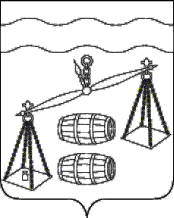 Администрация  сельского поселения"Деревня Субботники"Сухиничский район Калужская областьПОСТАНОВЛЕНИЕ   от 29.12.2021года			                               		№ 36        	В соответствии с постановлением администрации сельского поселения «Деревня Субботники» от 27.08.2013 № 26б «Об утверждении Порядка принятия решения о разработке муниципальных программ сельского поселения «Деревня Субботники», их формирования, реализации и проведения оценки эффективности реализации», руководствуясь Уставом сельского поселения «Деревня Субботники», администрация СП «Деревня Субботники» ПОСТАНОВЛЯЕТ:Внести следующие изменения в муниципальную программу  « Благоустройство на территории сельского поселения «Деревня Субботники» на 2020-2025 годы (далее Программа), утвержденную постановлением администрации сельского поселения «Деревня Субботники» от 04.10.2019 №23:Объемы и источники финансирования Программы в паспорте Программы изложить в следующей редакции:	1.3. Строку таблицы раздела 6 Программы изложить в следующей редакции:    Глава  администрации сельского    поселения «Деревня Субботники»                                             А. В. КарханинаО внесении изменений в муниципальную программу «Благоустройство на территории сельского поселения «Деревня Субботники» на 2020-2025 годы», утвержденную постановлением администрации СП «Деревня Субботники» от 04.10.2019 №23 Объемы и источники финансирования ПрограммыОбъем финансирования Программы средства бюджета сельского поселения «Деревня Субботники»:в 2020 году – 2090,226 тыс. руб., из них 1096,526 за счет средств МБТ;в 2021 году  - 2666,217 тыс. рублей, из них 1211,073 за счет средств МБТ;в 2022 году – 537,0 тыс. рублей;в 2023 году – 552,0 тыс.рублей;в 2024 году – 569,0 тыс.рублей;в 2025 году – 565,0 тыс.рублей.Наименование МероприятиймуниципальнойпрограммыНаименование главного распорядителя средств бюджета МРОбъемы финансирования (тыс. руб.)Объемы финансирования (тыс. руб.)Объемы финансирования (тыс. руб.)Объемы финансирования (тыс. руб.)Объемы финансирования (тыс. руб.)Объемы финансирования (тыс. руб.)Объемы финансирования (тыс. руб.)Наименование МероприятиймуниципальнойпрограммыНаименование главного распорядителя средств бюджета МРИсточникифинансированияВсего202020212022202320242025Выпиловка аварийных деревьевАдминистрация СП «Деревня Субботники»Бюджет СП Средства МБТ1204020204020202020Выплата зарплаты с начислениями работникам по благоустройствуАдминистрация СП «Деревня Субботники»Бюджет СП «Деревня Субботники»1350225310220220230230Прочие мероприятия по благоустройству сельского поселенияАдминистрация СП «Деревня Субботники»Бюджет СП МБТ4001210,6150661,2300549,450505050Участие в реализации государственной программы Калужской области «Комплексное развитие сельских территорий» Администрация СП «Деревня Субботники»Бюджет СП МБТ307,5171097,212153,7435,326555,144661,673ИТОГО: местный бюджет                МБТ          ИТОГО: местный бюджет                МБТ          ИТОГО: местный бюджет                МБТ          4181,9181379,212993,71096,5261455,1441211,073537552569565